Hotel Factsheet 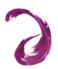 Cinnamon Dhonveli Maldives -  escape to adventure island! Escape to Adventure Island! Cinnamon Dhonveli Maldives - located a 25-minute boat ride away from  Male city offers a modern Maldivian resort escape for world-class travellers  in search of adventure, adrenaline and a truly remarkable holiday experience.  Feel your spirits soar on a natural high as you conquer the surf at Cinnamon  Dhonveli Maldives, and then relax and unwind at our numerous recreational  spaces. This 18.5 acres resort allows for leisure, entertainment and adventures of  every kind. Let the breathtaking colours of the vast collection of fish and  coral take your breath away. At Cinnamon Dhonveli Maldives, the in-house  experience is unparalleled.  Official Category Last refurbished  Hotel Address Telephone + 346 North Male Atoll, Republic of Maldives +960 664 0055 E-mail Reservations Website Size of the Land fom.dhonveli@cinnamonhotels.com dhonveli@cinnamonhotels.com  www.cinnamonhotels.com 7.5 Hectares Fax +960 6640066 ACCEPTED CURRENCY & CREDIT CARDS Distance From Male 13KM Our speedboat transfer service operates 24 hours of the  day and can accommodate early morning and late-night  flights. duration of journey is approximately 25 minutes  (weather permitting).  Currency Credit cards US Dollars, British Pounds, Euro, JPY, MVR Tranquility (Pvt) Ltd| 2nd Floor, H. Maizan Building |Sosun Magu| Male 20252 |Republic of Maldives Email: sales.mv@cinnamonhotels.com | Telephone: +960 333 6000 | Fax: +960 332 6264 Office Operating Hours : Sunday to Thursday- 09.00hrs – 17.30hrs |Saturday- 09.30hrs – 14.30hrs |Friday- Office closedCinnamon Dhonveli Maldives 1 Hotel Factsheet Hotel Factsheet      Signature dining Experience a true journey of the palate wherever you dine-in, when at Cinnamon Dhonveli Maldives. Choose from our three  [03] world-class restaurants - Koimala Restaurant, Maakana Restaurant or Rehendhi Restaurant & Bar; or between Raiyvilla  (Sunset) Bar or Raalhu (Surfers) Bar as you choose your epicurean itinerary for your getaway. RESTAURANTS AND BARS Koimala Restaurant Maakana Restaurant Raiyvilla Bar Raalhu Bar Beach Bar Rehendhi Restaurant & Bar MEAL TIMES  Breakfast 07:30 hrs to 09:30 hrs Lunch 12:30 hrs to 14:30 hrs Dinner 19:30 hrs to 21:30 hrs * All meals are served in Buffet style in all  Restaurants Raiyvilla Bar:  Open from 0800hrs till last guest leaves Raalhu Bar:  Open from 0800hrs till last guest leaves Beach Bar:  Open from 1000hrs to 1800hrs Rehendhi Bar:  Open from 0700hrs till last guest leaves CONFERENCE ROOM  Maximum capacity of 50 pax including Lectern, AV system and LCD projector and screen Theater style -50 pax | Board Room style - 30 pax | Banquet style – 50 paxCinnamon Dhonveli Maldives 2 Hotel Factsheet Sunset celebrations Host those grand moments at Cinnamon Dhonveli Maldives. Whether an intimate destination beach wedding or an anni versary surprise getaway - every moment in the Maldives is utterly remarkable. Golden sandy beaches, transparent ocean  waters and spectacular sunsets await to accompany your best memories, yet to be had. ENTERTAINMENT DJ Nights Live Band Music Beach Party Movie Night Cocktail Party WATER SPORTS  Diving Snorkeling  Motorized and non motorized  water sports OUTDOOR SPORTS Beach Volleyball Badminton Tennis INDOOR SPORTS Mini Gym Table Tennis Billiard Foosball table Whilst perfect waves make surfing an unforgettable experience - particularly at Pasta Point - a coveted surf destination the  world over, the clear azure waters allows you to sample the beauty of incredible underwater treasures as you embark on  a deep-sea adventure. Take a tour on a boat, or get up-close-and-personal with dolphins and other colourful ocean dwell ers - choose from an array of excursions and experiences featuring the majestic ocean, with a hint of Maldivian culture and  history. Moreover, keep that adrenaline pumping at our state-of-the-art gym, or with a round of badminton, table tennis, tennis,  beach volleyball or billiards, or opt for a truly relaxing route as you spend your afternoons by the pool, ocean or even at the  spa. Welcome to a paradise that affords you every luxury you deserve as your catch up on some much needed “me” time. Voltage 220/240 V Adapter necessary a Adapter available at Resort a Other Facilities Fitness room / Gym a Spa a Yoga a Flood lit Tennis court a Badminton a Table Tennis a Billiard a Beach Volley ball a Wi-Fi a Darts a Surfing* a Scuba diving & Lessons a Snorkeling & Lessons a Parasailing a Fly boarding a Wind surfing a Jet ski / Water ski a Wakeboard / Knee Board a SUP Ski a Catamaran a Kayak / Canoes a Fishing a Boat pier a Children play area a In-house doctor a Infirmary a Hospital r Swimming pool a Kids pool a Live music a Tailor Shop a Souvenir Shop a Laundry service a *Required prior booking with Atoll TravelvROOM SPECIFICATION Standard Age specification Infant: 0 to 1.99 years | Children: 6 to 11.99 years | Adult: 12 years and above Cinnamon Dhonveli Maldives 3 Hotel Factsheet Hotel FactsheetROOM SPECIFICATION Cinnamon Dhonveli Maldives 4 Dining Options Superior  Ocean ViewDuplex  Garden  BungalowBeach  BungalowWater  BungalowJunior Beach  SuiteOver Water  SuiteBeach Suite  with PoolKoimala Restaurant a a a a a a aMaakana Restaurant On Request  and availability*On Request  and availability*On Request  and availability* a a a aRehendhi Restaurant & BarOn Request  with Supple ment charge  applicable*On Request  with Supple ment charge  applicable*On Request  with Supple ment charge  applicable*On Request  with Supple ment charge  applicable*a a aCinnamon Dhonveli  Maldives02 Adults  + 01  Infant02 Adults  + 01 Child 03 Adults03 Adults  + 01  Infant03 Adults  + 01 Child02 Adults  + 01  Infant +  01 Child02 Adults  + 02  Children02 Adults  + 03  Children04 Adults 04 Adults  + 01  Infant Superior Room - Ocean  View a a a a a a a r a rDuplex Garden Bungalow a a a a a a a r r rBeach Bungalow a a a a r a a r r rWater Bungalow a r a a r r r r r rJunior Beach Suite a a a a a r r r r rOver Water Suite a a a a r r r r r rBeach Suite with Pool a a a a a a a a a aCinnamon Dhonveli Maldives Superior  Ocean ViewDuplex  Garden  BungalowBeach  BungalowWater  BungalowJunior Beach  SuiteOver Water  SuiteBeach Suite  with PoolNo of Rooms 28 20 32 36 8 24 4Size of Room including Terrace 59m² 55m² 59m² 63m² 95m² 95m² 170m²King-size bed a a a a a a aNumber of additional single beds  possible 1 2 1 1 2 1 3Pillow menu r r r a a a aSeparate Living / bed room r a r r r a aSplit Air conditioner a a a a a a aCeiling fan r r r a r a rSofa/ arm chair/ day bed a a a a a a aTelephone a a a a a a aLED TV a a a a a a aIron and Ironing board a a a a a a aSafe in room without charge a a a a a a aPortable sound system r r r a a a aGlass bottom floor r r r r r a rInter connecting door r r r r r r rTea & Coffer making facility a a a a a a aCoffee Machine r r r a a a aMini bar with charge a a a a a a aRoom service a a a a a a aBathrobe / Bath Slippers r r r a a a aJacuzzi r r r a a r rBath tub r r r r r a rHot & Cold water a a a a a a aDesalinated water a a a a a a aIndoor shower a a a a r a rOutdoor shower r r a r a r aHair dryer a a a a a a aSitting area on Terrace a a a a a a aSea view a a a a a a aLand view a a a r a r aHammock r r r r r a rPlunge Pool r r r r r r aLife jackets a a a a a a aRain coats a a a a a a aUmbrella On Request On Request On Request On Request On Request On Request On RequestFire protection system a a a a a a a